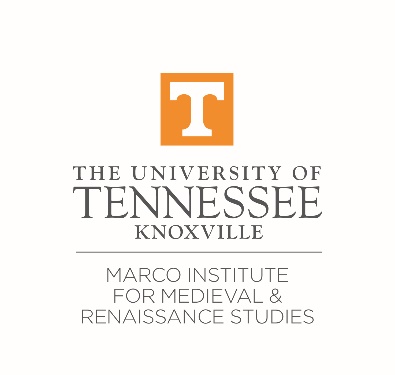 2017 MARCO SUMMER LATIN REGISTRATIONName:  Email: Department/Institution:  Status (MA student/Ph.D. student/Faculty/Other):  The Marco Summer Latin courses are free of cost for Marco graduate students and Medieval and Renaissance Studies majors or minors. For participants who are not students at UT, there is a flat fee of $400, payable by check at the beginning of the program.What level(s) of Latin are you interested in taking? See pg. 2 below for schedule. 
Students with previous Latin experience may take both the beginner/review and the intermediate courses. Students may not take both readings courses. Please be advised that all courses require a substantial amount of preparation (4-5 hours) for each class session; particularly in the beginner class, students should have a minimum of other commitments. Beginner/Review: 8-weeks program, 4 days/week, 1.5 hours/day Intermediate (Toronto Level 1): 6-week program, 4 days/week, 2 hours/day Advanced (Toronto Level 2) 6-week program, 4 days/week, 1.5 hours/dayDo you have any other engagements (conference/research travel, additional job, personal travel, etc.) that will affect your attendance and/or ability to complete the course requirements? Do you need assistance finding housing in Knoxville for the program’s duration?2017 Summer Latin Schedule:Unless otherwise noted, classes will meet Monday, Tuesday, Thursday, Friday each week. Beginning/Review Latin (Instructor: Dr. Dylan Bloy) – 8 weeksCourse Dates: May 16–July 7
Course Meeting Time: 10:00–11:30 a.m.
Location: Greve 615Week 1:          May 16-19, TuWThF
Week 2:          May 22-26
Week 3:          May 29-June 2, TuWThF
Week 4:          June 5-9
Week 5:          June 12-16
Week 6:          June 19-23
Week 7:          June 26-30
Week 8:          July 3-7, MWThFIntermediate Latin (Instructor: Brad Phillis) – 6 weeksCourse Dates: May 30-July 7
Course Meeting Time: 1:00–3:00 pm
Location: Greve 604Week 1:          May 29-June 2, TuWThF
Week 2:          June 5-9
Week 3:          June 12-16
Week 4:          June 19-23
Week 5:          June 26-30
Week 6:          July 3-7, MWThFAdvanced Latin (Instructor: Brad Phillis) – 6 weeksCourse Dates: May 30-July 7
Course Meeting Time: 10:00–11:30 a.m.
Location: Greve 604Week 1:          May 29-June 2, TuWThF
Week 2:          June 5-9
Week 3:          June 12-16
Week 4:          June 19-23
Week 5:          June 26-30
Week 6:          July 3-7, MWThF